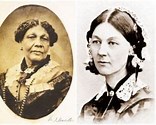 History Research ProjectEach class in the school have been set a History Research Project.Our topic in the Summer Term would have been the Victorians.  To link in with this - and with our fantastic NHS nurses - I have chosen two people to be researched. They are:Mary SeacoleFlorence NightingaleYou can research either one - or both!  Can you found out why we still remember them? How did they contribute to society? Your project can take any form.  It could be:A fact filePictures	 - drawings, collages etc.A PowerPointDrama (short film or presentation)Here is a link to get you started (got to love a bit of Horrible Histories!).Florence Nightingale v Mary SeacoleUpload and share any work to Twitter.  Can’t wait to see it!